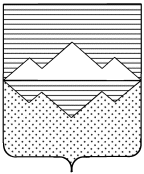 СОВЕТ ДЕПУТАТОВ СУЛЕИНСКОГО ГОРОДСКОГО ПОСЕЛЕНИЯСАТКИНСКОГО МУНИЦИПАЛЬНОГО РАЙОНАЧЕЛЯБИНСКОЙ ОБЛАСТИРЕШЕНИЕ________________________________________________________От  18.07.2019г. № 18г. СулеяВ соответствии с Федеральным законом от 06.10.2003 № 131-ФЗ «Об общих принципах организации местного самоуправления в Российской Федерации», Законом Челябинской области от 11.06.2015 № 189-ЗО «О некоторых вопросах правового регулирования организации местного самоуправления в Челябинской области» и решением Совета депутатов Сулеинского городского поселения от 29.05.2019 г. № 12 «Об утверждении Положения «О порядке проведения конкурса по отбору кандидатур на должность главы Сулеинского городского поселения Саткинского муниципального района Челябинской области в новой редакции»,СОВЕТ ДЕПУТАТОВ СУЛЕИНСКОГО ГОРОДСКОГО ПОСЕЛЕНИЯ РЕШАЕТ:1. 21 августа 2019 года объявить конкурс по отбору кандидатур на должность Главы Сулеинского городского поселения в связи с истечением срока полномочий Главы Сулеинского городского поселения Губайдулиной Вероники Габдулловны 24.09.2019 г.2. Направить настоящее решение в адрес Главы Саткинского муниципального района  о предложениях включения кандидатур в состав конкурсной комиссии в срок до 23.07.2019 г.                     3. Настоящее решение, а также объявление о приёме документов для участия в конкурсе, условия проведения конкурса, сведения о дате, времени, месте его проведения опубликовать в газете «Саткинский рабочий» и на сайте администрации Саткинского муниципального района на страничке Сулеинское городское поселение в сети Интернет   02.08.2019 г.4. Контроль за исполнением настоящего решения оставляю за собой. Председатель Совета  депутатовСулеинского городского поселения				А.И.ПошвинОб объявлении конкурса по отбору кандидатур на должность Главы Сулеинского городского поселения 